Cornell Notes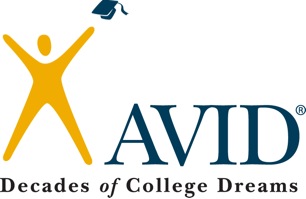 Topic/Objective:Topic/Objective:Name: 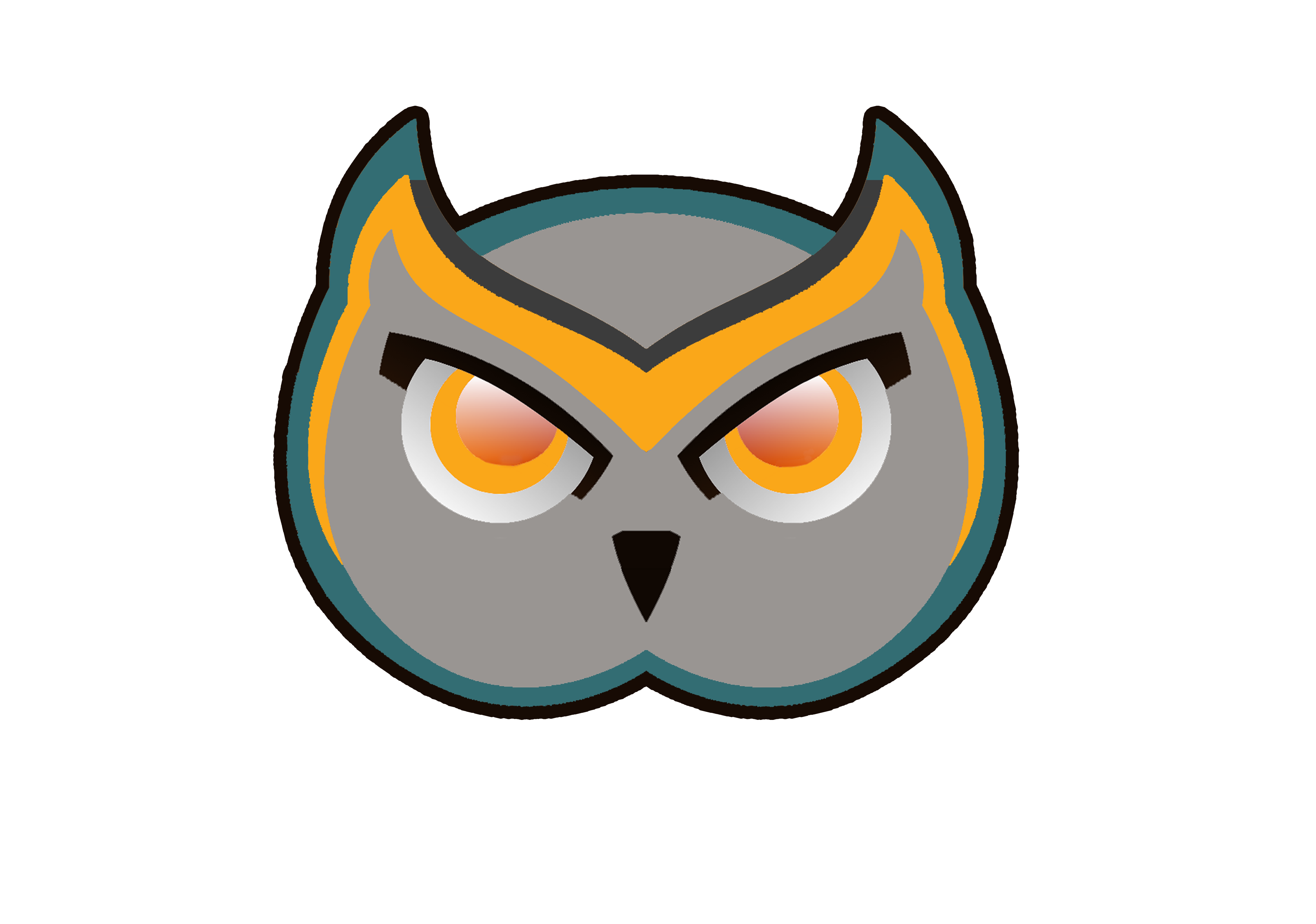 Cornell NotesClass:Cornell NotesDate:Essential Question:Essential Question:Essential Question:Essential Question:Questions/Connections:Questions/Connections:Notes:Notes:Summary:Summary:Summary:Summary:Questions/Connections:Questions/Connections:Notes:Notes:Summary:Summary:Summary:Summary: